Kružnice vepsaná  trojúhelníku                                                                      22.4.2021(videohodina)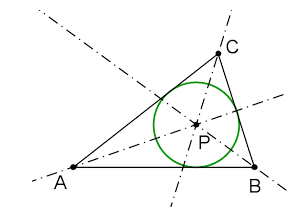 Narýsuj ostrý úhel, sestroj jeho osu.Sestroj vepsanou kružnici a) ostroúhlého,  b) tupoúhlého trojúhelníku.